Отдел образования администрации р.п. Кольцово Муниципальная научно-практическая конференция школьниковСекция: Экология (биология сообществ)Главная Ульяна ВладимировнаБиоценоз прибрежного подводного камня озера БайкалМБУДО «Созвездие», 5 классНаучный руководитель: Рюкбейль Дмитрий АлександровичКольцово 2018СодержаниеВведениеБайкал - самое глубокое озеро в мире. Очень важно сохранить его таким, какой он есть, но для этого важно знать, кто обитает в этом озере и как эти организмы связаны между собой.В процессе выполнения данной работы у нас не было возможности изучить обитателей озера Байкал на большой глубине, поэтому на данном этапе мы решили исследовать макро и микро обитателей водорослей, растущих на камнях литоральной зоны озера.Цель исследования Установить видовое разнообразие и основные взаимосвязи микро и макро организмов, обитающих в водорослях камня, находящегося в литоральной зоне озера Байкал.Задачи исследования1. Выбрать в литоральной зоне озера камни, для проведения исследования.2. Определить видовое разнообразие организмов, обитающих в водорослях камня, находящегося в литоральной зоне озера Байкал. 3. Установить взаимосвязи между организмами, обитающими в водорослях камня, находящегося в литоральной зоне озера Байкал.Краткий литературный обзорБиоценоз — это исторически сложившаяся совокупность животных, растений, грибов и микроорганизмов, населяющих однородное жизненное пространство, и связанных между собой и окружающей их средой.  Биоценоз — это динамическая, способная к саморегулированию система, компоненты которой взаимосвязаны. Один из основных объектов исследования экологии[1]Экосистема,— это биологическая система (биогеоценоз), состоящая из сообщества живых организмов (биоценоз), среды их обитания (биотоп), системы связей, осуществляющей обмен веществом и энергией между ними. Пример экосистемы — пруд с обитающими в нём растениями, рыбами, беспозвоночными животными, микроорганизмами, составляющими живой компонент системы, биоценоз.[2]Биоценоз камня – это исторически сложившаяся совокупность микро и макро организмов, населяющих водоросли, растущие на одном  и том же камне. Место проводимых исследованийЭкспедиция проводились с 28 июля по 20 августа. На озере Байкал в 160 метрах от кемпинга Международной Байкальской школы, посёлок Танхой, республика Бурятия (рисунок 1). 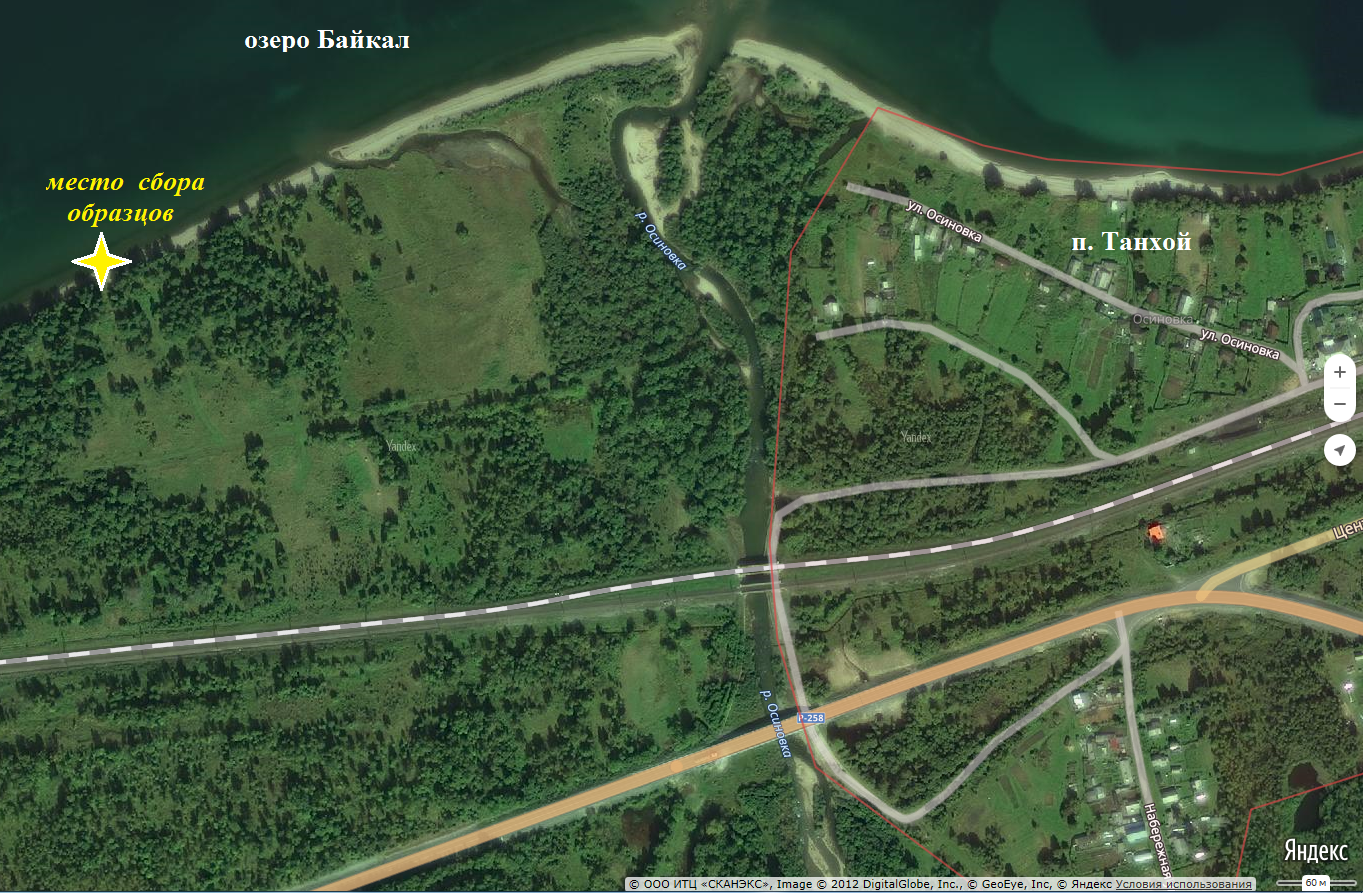 Рис.1. Место проведения исследований (подготовлено с помощью сервиса Яндекс.Карты)Методика исследований Всего за время проведённых исследований было обследовано 17 камней, взятых из литоральной зоны озера. Мы рассматривали камни, взятые с глубины от 10 до 30 см, при этом выбирали обросший водорослями камень небольшого размера, который могли унести. Далее камни в ведре с водой из озера переносили  в лагерь, где перемещали все содержимое в таз и уже здесь проводили исследования. Что бы сделать фотографии макро организмов, их  отлавливали пипеткой по одному и клали из таза в чашку Петри (рисунок 2). Далее проводились зарисовки и фотографирование всех макро организмов при помощи  фотоаппарата. 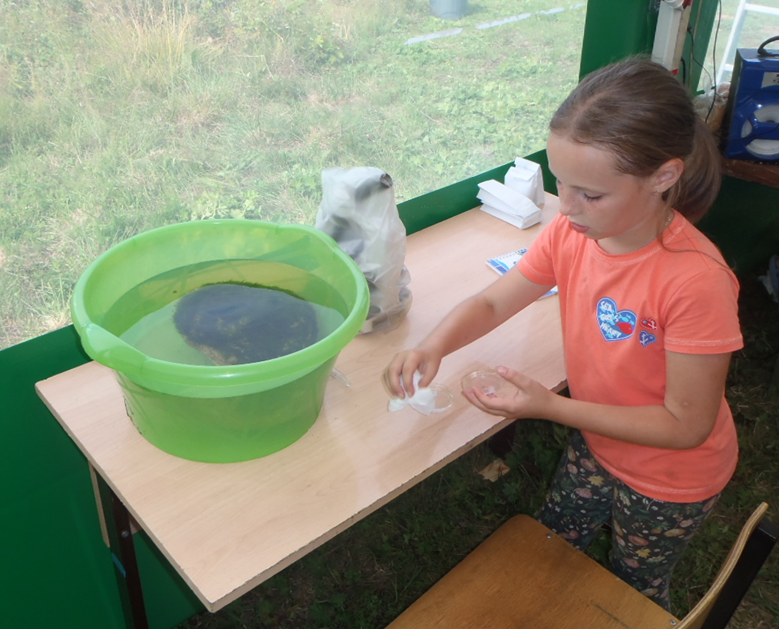 Рис. 2. Процесс сбора и фиксации организмовМикроскопические организмы рассматривались с помощью микроскопа и фотографировались с использованием цифровой камеры-окуляра и специального программного обеспечения. При этом для их изучения с каждого камня делалось по несколько соскобов водорослей (рисунок 3) и готовился микропрепарат, который и рассматривался.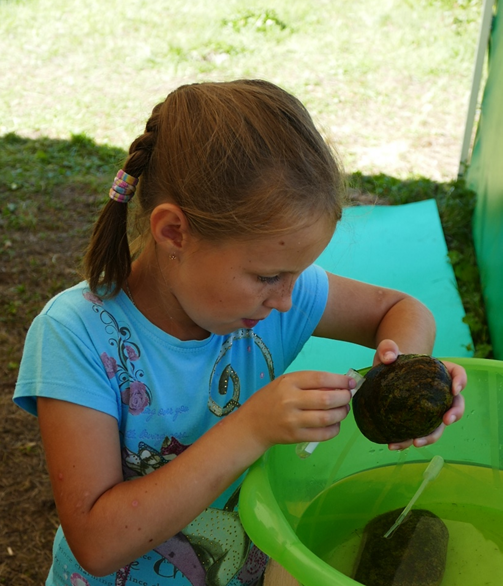 Рис. 3. Сбор водорослей для приготовления микропрепаратаС целью сохранения образцов для последующего определения отбиралось по пять макро организмов каждого вида, и они помещались в пробирки с 60% раствором спирта. Затем, в лаборатории Центра образования и творчества «Созвездие» (наукоград Кольцово) с помощью интернет источников проводилось определение видов. Виды определялись по фотографиям и описанию. Видовое разнообразие и основные взаимосвязи микро и макро организмов, обитающих в водорослях камня, находящегося в литоральной зоне озера БайкалЗа время проведённых исследований было установлено, что в литоральной зоне озера, где проводилось исследование, дно сплошь покрыто камнями. При этом было отмечено, что в некоторых местах находятся камни почти без наличия водорослей, а в других – они практически полностью обрастают водорослями. В тех случаях, когда на камнях присутствует слой водорослей, чаще всего они встречаются на небольшой глубине – до 30 см. Всего за время проведённых исследований было обработано 17 камней. Пробы с 14 камней были просмотрены под микроскопом. Все исследованные камни имели значительное обрастание водорослями коричневого или зелёного цвета. Видовой состав животных и растений, обитающих на камняхВ результате исследования образцов на камнях был найден 21 вид живых организмов. Из них было определено до вида или рода 10 видов растительных организмов и 10 видов животных организмов (таблица 1). Один вид определить не удалось. Фотографии всех организмов, обитающих на камнях литоральной зоны озера Байкал, приведены в приложении к данной работе. Так как при определении живых организмов использовался только метод сравнения исходных образцов и их фотографий с фотографиями и описанием живых организмов, представленными на сайтах сети Интернет, то данное определение видов необходимо считать достаточно условным и требующим более точного определения с помощью специальных определителей.Таблица 1. Список видов живых организмов, обитающих на камнях литоральной зоны озера Байкал (предварительные результаты)Основные взаимосвязи живых организмов, составляющих биоценоз камняПроведенные исследования показали, что на камне литоральной зоны озера Байкал обитают разные растительные и живые организмы, которые создают определённый биоценоз (рисунок 4). Все растительные и животные организмы выполняют определенные функции, как в данном биоценозе, так и в экосистеме всего озера. 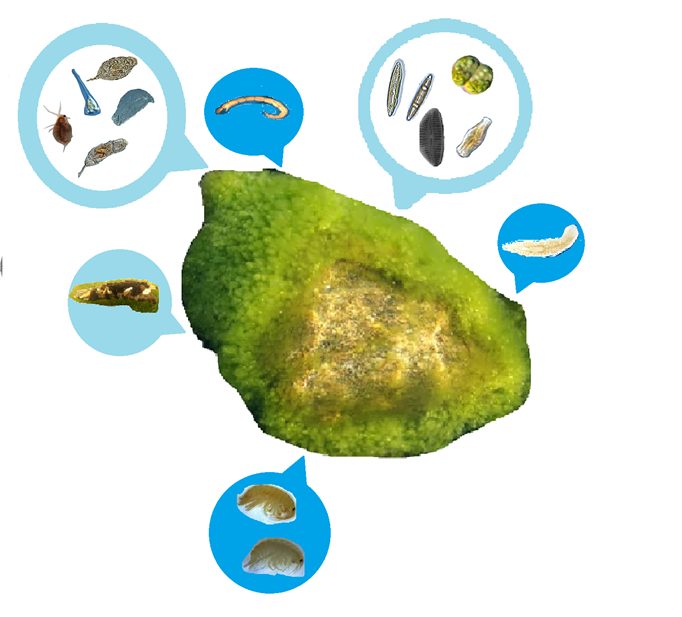 Рис. 4. Биоценоз камня литоральной зоны озера БайкалКак показали исследования водоросли родов Спирогира и Улотрикс, обрастая камень, создают основную среду обитания для других его обитателей. Также данные водоросли, улавливая солнечную энергию, преобразуют неорганические вещества, содержащиеся в камне и воде, в органические создавая тем самым кормовую базу для многих животных, обитающих как на камне, так и в озере. Одни из самых крупных обитателей, рачки бокоплавы и личинки ручейников, преимущественно питаются  мягкими частями растений, а также планктоном и мёртвыми останками животных, фактически занимая нишу травоядных. Самими бокоплавами и личинками ручейников могут питаться уже животные, которые обитают не на самом камне, а в толще воды озера – в первую очередь это различные виды рыб.Средние по размеру обитатели биоценоза камня весьма разнообразны как по образу жизни, так и по питанию. Так дафнии в основном питаются бактериями и микроскопическими водорослями, а в рацион личинок комаров-звонцов входит как растительный планктон, так и мелкая водная живность: дафнии, коловратки. Планарии в биоценозе камня занимают нишу хищников – они охотятся на различных водяных животных, размеры которых сопоставимы с самим червем, например, это растительноядные дафнии.В свою очередь личинки комаров-звонцов, дафнии и планарии являются прекрасным кормом для молоди многих рыб Байкала. Инфузории и другие Простейшие, обитающие на камне, играют существенную роль в биологической очистке среды обитания, питаясь взвешенными органическими частицами и бактериями. А диатомовые водоросли служат постоянной кормовой базой и первоначальным звеном в пищевых цепях для многих организмов. Из литературы так же известно, что отмирая, диатомовые водоросли дают массу детрита и растворимых органических веществ, идущих на питание бактерий и простейших.ЗаключениеВсего за время проведённых исследований было обработано 17 камней литоральной зоны озера Байкал. В результате проведённых исследований был обнаружен 21 вид организмов, из них определено 20 видов: 10 животных организмов и 10 растительных.Были установлены взаимосвязи между организмами, описан биоценоз камня литоральной зоны озера Байкал. Основа биоценоза - это зелёные и бурые водоросли, они являются местом обитания для микроорганизмов и некоторых макро организмов, также они являются кормом для различных видов рачков-бокоплавов. Камень и его биоценоз являются частью экосистемы Байкала, так как более крупные обитатели Байкала питаются обитателями водорослей камня, например гаммарусами, дафниями, личинками комаров и другими.Библиографический списокБиоценоз – Википедия [Электронный ресурс] // 1 февраля 2018 в 10:38; URL: https://ru.wikipedia.org/wiki/%D0%91%D0%B8%D0%BE%D1%86%D0%B5%D0%BD%D0%BE%D0%B7  (Дата обращения 19 ноября 2017)Экосистема – Википедия [ Электронный ресурс] //  25 декабря 2017 в 15:11; URL: https://ru.wikipedia.org/wiki/%D0%AD%D0%BA%D0%BE%D1%81%D0%B8%D1%81%D1%82%D0%B5%D0%BC%D0%B0 (Дата обращения 19 ноября 2017)Г.Ю. Верещагин, Бентос озера Байкал [Электронный ресурс] // 1949 г.; URL: http://www.magicbaikal.ru/history/baikal-vereschagin/benthos-of-baikal.htm (Дата обращения 3            декабря 2017)Cephalodella – Викепедия [Электронный ресурс] // 21 марта 2018, в 16: 30; URL:https://translate.yandex.ru/translate?srv=yasearch&url=https%3A%2F%2Fen.wikipedia.org%2Fwiki%2FCephalodella&lang=eng-rus&ui=rus (Дата обращения 17 декабря 2017)Lepadella – Википедия [Электронный ресурс] // 1 июля 2013; URL: https://war.wikipedia.org/wiki/Lepadella (Дата обращения 17 декабря 2017)Vorticella convallaria – Википедия [Электронный ресурс] // 15 февраль 2018, в 09: 44; URL: https://translate.yandex.ru/translate?srv=yasearch&url=https%3A%2F%2Fen.wikipedia.org%2Fwiki%2FVorticella_convallaria&lang=eng-rus&ui=rus (Дата обращения 7 января 2018)Cymbella – Википедия [Электронный ресурс] // 23 марта 2018, в 04: 37.; URL: https://translate.yandex.ru/translate?srv=yasearch&url=https%3A%2F%2Fen.wikipedia.org%2Fwiki%2FCymbella&lang=eng-rus&ui=rus (Дата обращения 7 января 2018)Moina – Википедия [Электронный ресурс] // 26 февраля 2017 в 10:29.; URL: https://ru.wikipedia.org/wiki/Moina (Дата обращения 14 января 2018)Asplanchna – Википедия [Электронный ресурс] // Ноябрь 2018 года в 02:18; URL: https://translate.yandex.ru/translate?srv=yasearch&url=https%3A%2F%2Fde.wikipedia.org%2Fwiki%2FAsplanchna&lang=ger-rus&ui=rus (Дата обращения 28 января 2018)Gomphonema geminatum – Википедия [Электронный ресурс] // 26 марта 2018, в 03: 11; URL: https://translate.yandex.ru/translate?srv=yasearch&url=https%3A%2F%2Fen.wikipedia.org%2Fwiki%2FDidymosphenia_geminata&lang=eng-rus&ui=rus (Дата обращения 28 января 2018)Cocconeis – Википедия [Электронный ресурс] // 20 марта 2018, в 15: 38; URL: https://translate.yandex.ru/translate?srv=yasearch&url=https%3A%2F%2Fen.wikipedia.org%2Fwiki%2FCocconeis&lang=eng-rus&ui=rus (Дата обращения 31 января 2018)THE DIATOMACE OF PHILADELPHIA AND VICINITY [Электронный ресурс] // URL: http://ftp.utexas.edu/projectgutenberg/4/4/5/6/44569/44569-h/44569-h.htm (Дата обращения 4 феврвля 2018)А.С. Боголюбов, Планария белая - Dendrocoelum lacteum [Электронный ресурс] // URL: http://www.ecosystema.ru/08nature/w-invert/015.htm  (Дата обращения 11 февраля 2018) Улотрикс – Википедия [Электронный ресурс] // 16 февраля 2018, в 02: 48; URL: https://translate.yandex.ru/translate?srv=yasearch&url=https%3A%2F%2Fen.wikipedia.org%2Fwiki%2FUlothrix&lang=eng-rus&ui=rus  (Дата обращения 4 марта 2018)ПриложениеВидовой состав животных и растений, обитающих на камнях в литоральной зоне озера Байкал№ п/пНазвание видаРодСемействоЦарство1Chironomus plumosusChironomusChironomidaeЖивотные2Dendrocoelum lacteumDendrocoelumDendrocoelidaeЖивотные3Eutimmogammarus verrucosusEutimmogammarusEulimnogammaridaeЖивотные4Ommatogammarus albinusGammarusGammaridaeЖивотные5Setodes incertusSetodesLeptoceridaeЖивотные6Cephalodella sp.CephalodellaNotommatidaeЖивотные7Lepadella sp.LepadellaLepadellidaeЖивотные8Moina macrocopaMoinaMoinidaeЖивотные9Asplanchna sp.AsplanchnaAsplanchnidaeЖивотные10Vorticella convallariaVorticellaVorticellidaeЖивотные11Cymbella exciseCymbellaCymbellaceaeРастения12Cymbella cymbiformisCymbellaCymbellaceaeРастения13Ulotrix zonataUlotrixUlotrichaceaeРастения14Didymosphenia geminataDidymospheniaGomphonemataceaeРастения15Spirogyra sp.SpirogyraZygnemataceaeРастения16Tetraspora cylindricalTetrasporaTetrasporaceaeРастения20Navicula sp.NaviculaNaviculaceaeРастения17Navicula inflexaNaviculaNaviculaceaeРастения18Cocconeis placentulaCocconeisCocconeidaceaeРастения19Nitzschia sigmatellaNitzschiaBacillariaceaeРастенияИсходное фотоИзображение с сайта, по которому был определен организмНазвание вида (итог определения)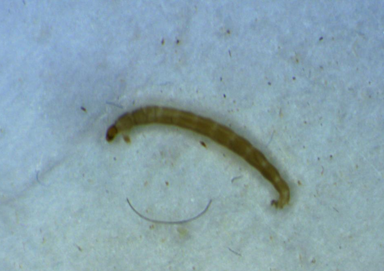 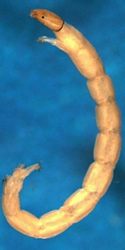 1Chironomus plumosus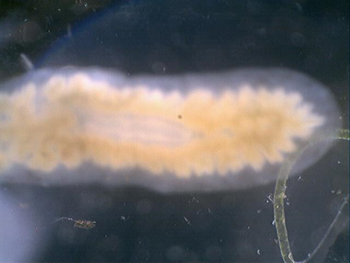 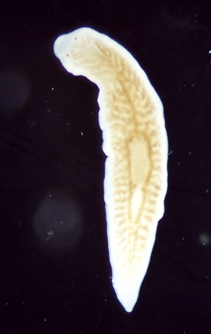 2Dendrocoelum lacteum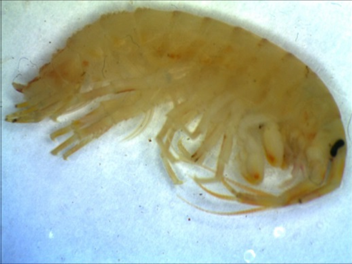 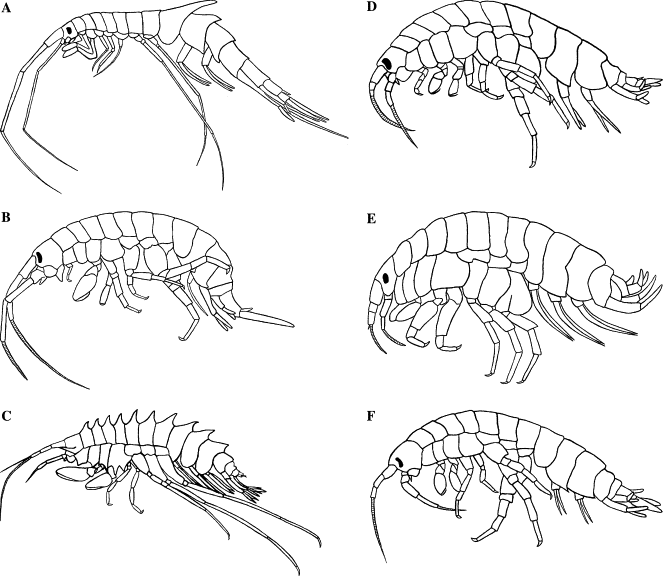 3Eutimmogamma-rus verrucosus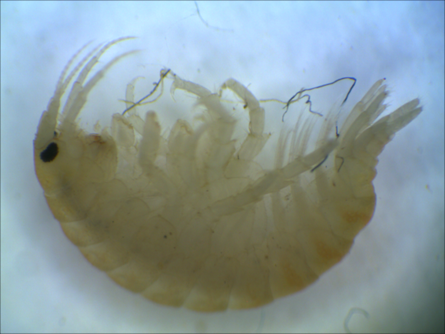 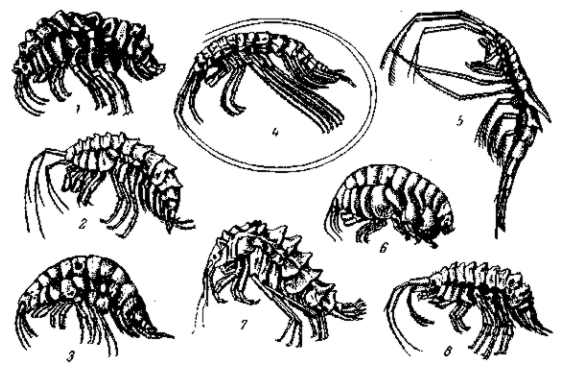 4Ommatogamma-rus albinus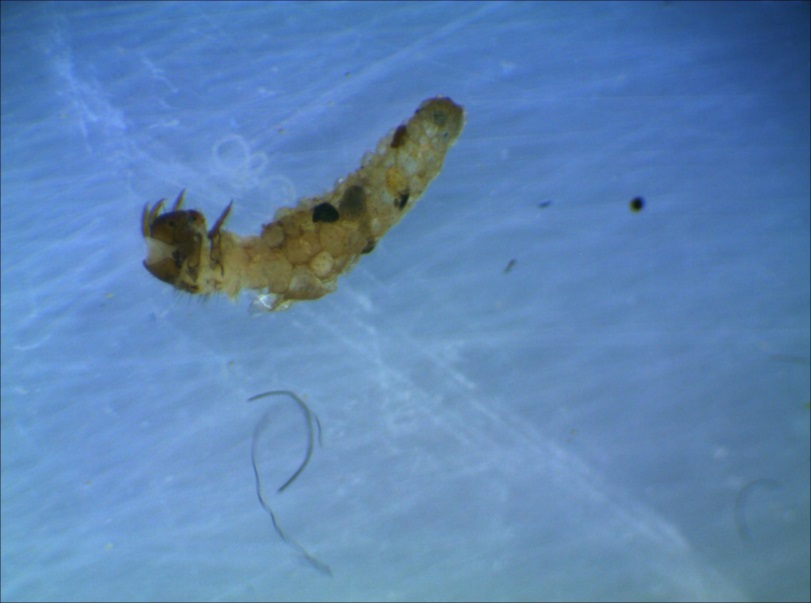 нет5Setodes incertus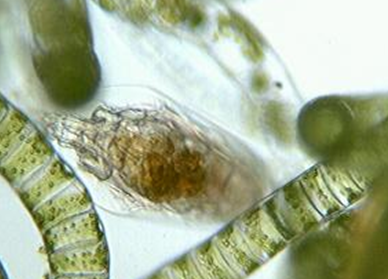 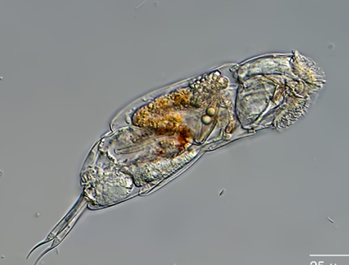 6Cephalodella sp.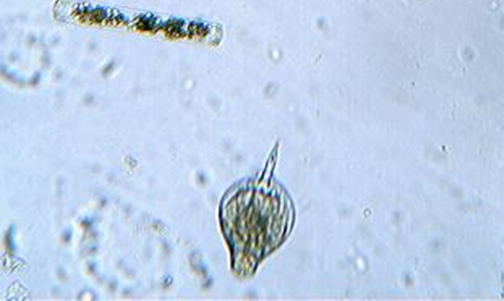 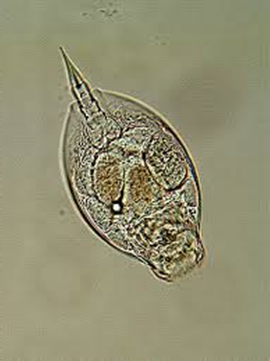 7Lepadella sp.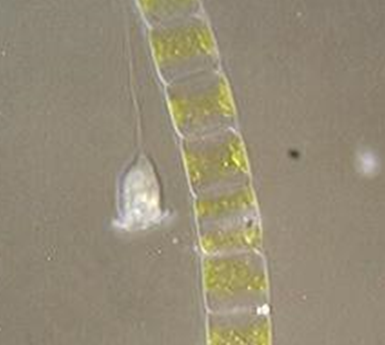 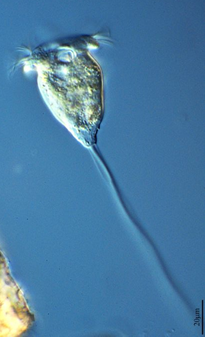 8Vorticella convallaria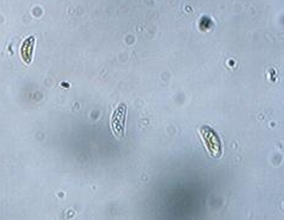 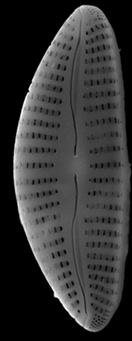 9Cymbella excise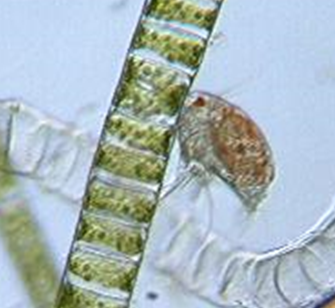 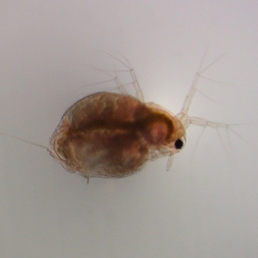 10Moina macrocopa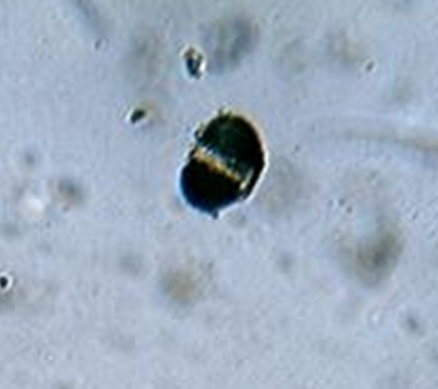 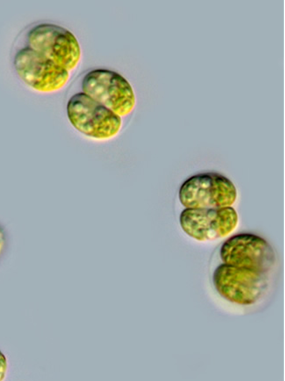 11Tetraspora cylindrical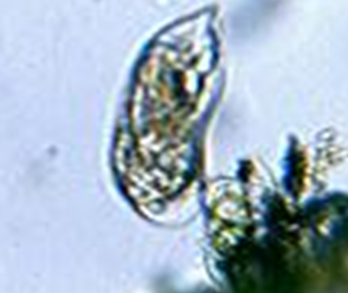 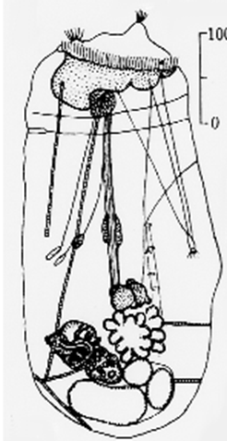 12Asplanchna sp.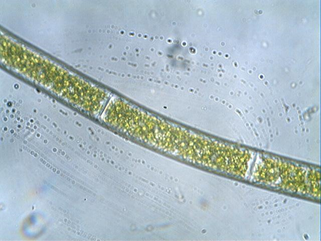 нет13Spirogyra sp.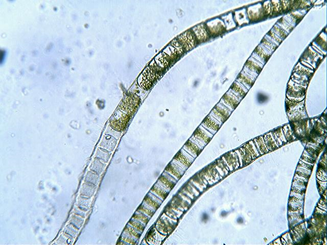 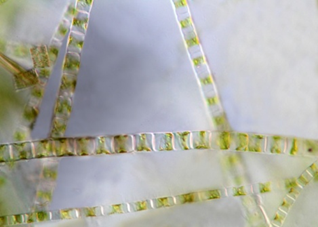 14Ulotrix zonata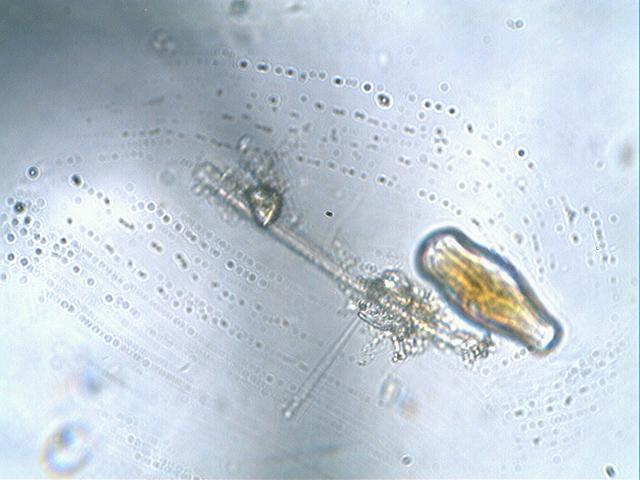 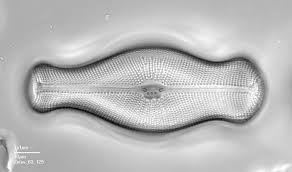 15Didymosphenia geminata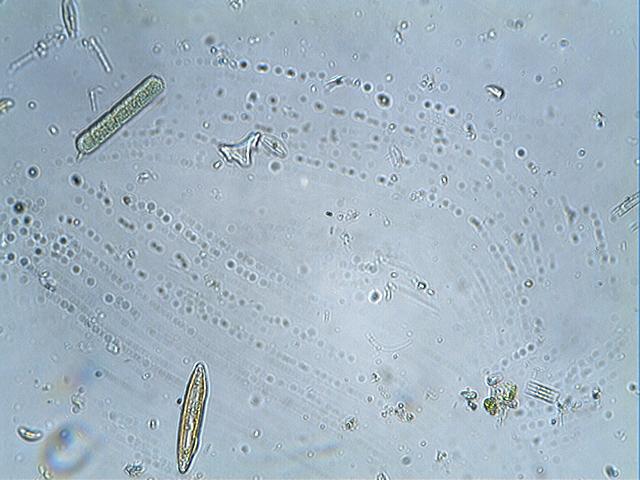 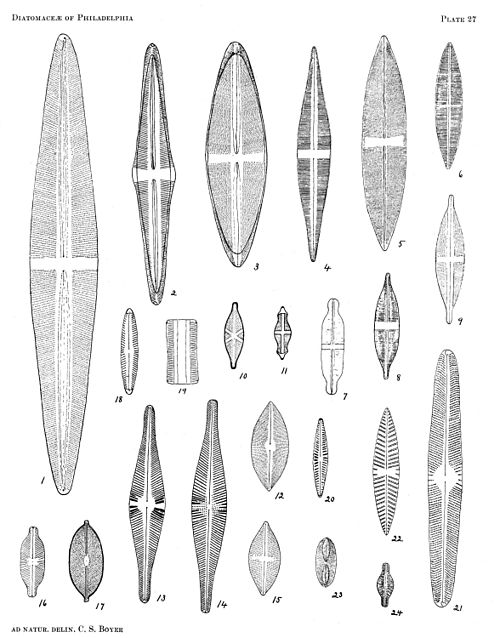 16Navicula inflexa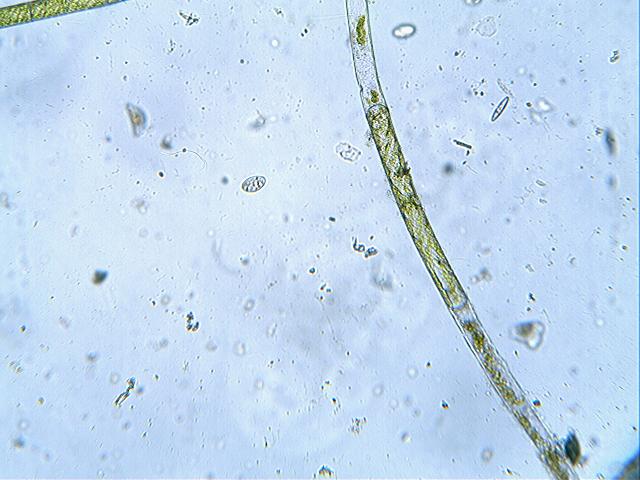 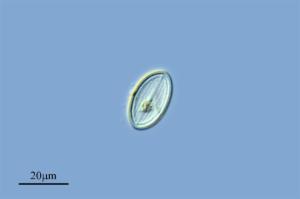 17 Cocconeis placentula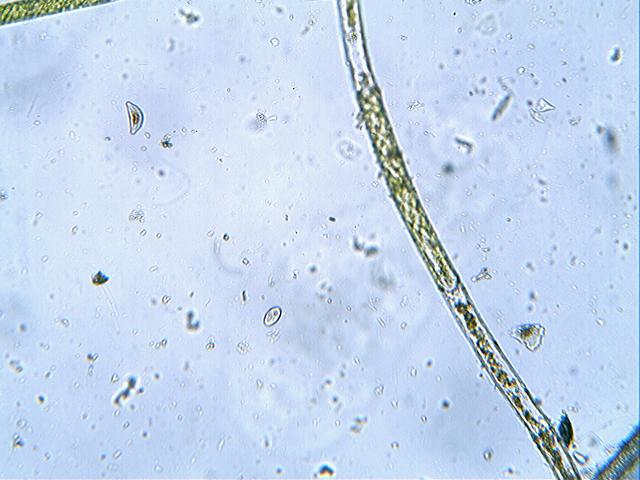 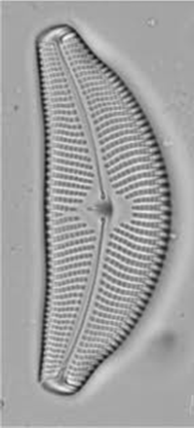 18Cymbella cymbiformis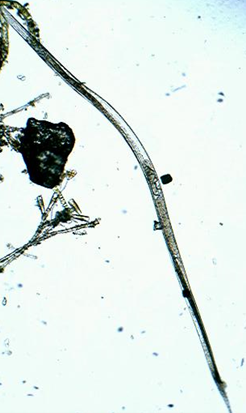 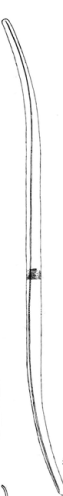 19Nitzschia sigmatella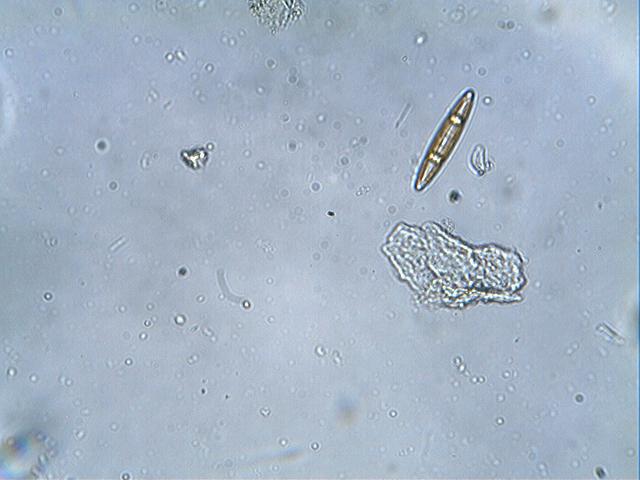 нет20Navicula sp.нетНе определен